Lección 11: Día 2 de centrosSumemos números hasta 1,000.Calentamiento: Conversación numérica: Formemos 100Encuentra mentalmente el valor de cada expresión.11.2: Conozcamos “Cinco en línea: Suma hasta 1,000 componiendo”Escoge un centro.Cinco en línea (suma y resta)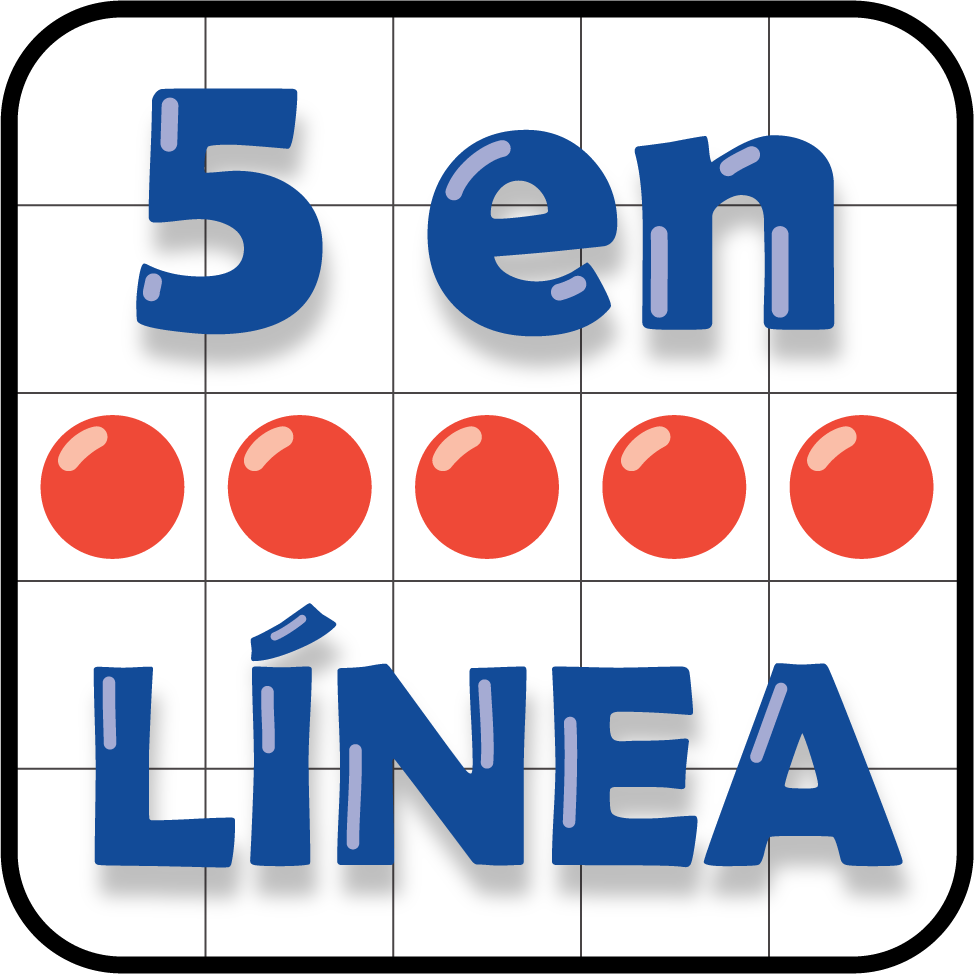 ¿Qué tan cerca?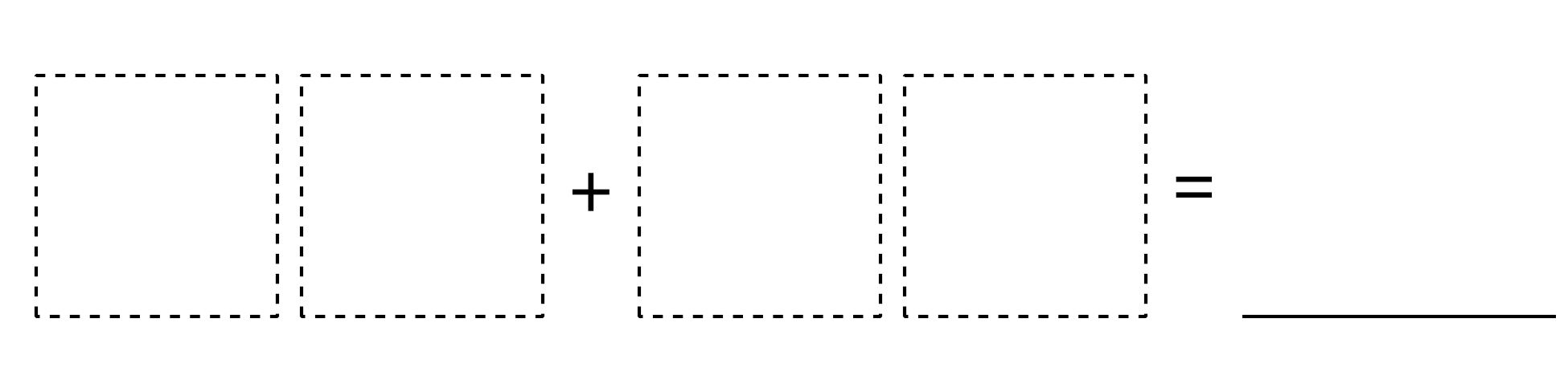 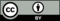 © CC BY 2021 Illustrative Mathematics®